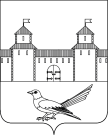 СОРОЧИНСКИЙ  ГОРОДСКОЙ  СОВЕТ                                   МУНИЦИПАЛЬНОГО ОБРАЗОВАНИЯСОРОЧИНСКИЙ ГОРОДСКОЙ ОКРУГОРЕНБУРГСКОЙ ОБЛАСТИ                                                        (XXXIV СЕССИЯ ПЯТОГО СОЗЫВА)                         РЕШЕНИЕот 4 августа 2017 года  № 313	В соответствии с Федеральным законом Российской Федерации № 131-ФЗ от 06.10.2003 "Об общих принципах организации местного самоуправления в Российской Федерации», Федеральным законом Российской Федерации № 35-ФЗ от 06.03.2006 «О противодействии терроризму», Федеральным законом Российской Федерации № 114-ФЗ от 25.07.2002 «О противодействии экстремистской деятельности», Указом Президента Российской Федерации    № 216 от 15.02.2006 «О мерах по противодействию терроризму», руководствуясь Уставом муниципального образования Сорочинский городской округ Оренбургской области, Сорочинский городской Совет РЕШИЛ:Внести в решение Сорочинского городского Совета от 09.11.2015 № 31 «Об утверждении Положения о профилактике терроризма и экстремизма, минимизации и (или) ликвидации последствий их проявления на территории муниципального образования  Сорочинский городской округ Оренбургской области» следующие изменения:В Разделе IV Положения:В наименовании раздела слово «Деятельность» заменить словом «Полномочия». Раздел IV изложить в следующей редакции:«Органы местного самоуправления муниципального образования Сорочинский городской округ Оренбургской области при решении вопросов местного значения по участию в профилактике терроризма, а также в минимизации и (или) ликвидации последствий его проявлений:1) разрабатывают и реализуют муниципальные программы в области профилактики терроризма, а также минимизации и (или) ликвидации последствий его проявлений;2) организуют и проводят в муниципальном образовании Сорочинский городской округ Оренбургской области информационно-пропагандистские мероприятия по разъяснению сущности терроризма и его общественной опасности, а также по формированию у граждан неприятия идеологии терроризма, в том числе путем распространения информационных материалов, печатной продукции, проведения разъяснительной работы и иных мероприятий;3) участвуют в мероприятиях по профилактике терроризма, а также по минимизации и (или) ликвидации последствий его проявлений, организуемых федеральными органами исполнительной власти и (или) органами исполнительной власти Оренбургской области Российской Федерации;4) обеспечивают выполнение требований к антитеррористической защищенности объектов, находящихся в муниципальной собственности или в ведении органов местного самоуправления муниципального образования Сорочинский городской округ Оренбургской области;5) направляют предложения по вопросам участия в профилактике терроризма, а также в минимизации и (или) ликвидации последствий его проявлений в органы исполнительной власти Оренбургской области Российской Федерации;6) осуществляют иные полномочия по решению вопросов местного значения по участию в профилактике терроризма, а также в минимизации и (или) ликвидации последствий его проявлений.В целях противодействия экстремистской деятельности органы местного самоуправления муниципального образования Сорочинский городской округ Оренбургской области в пределах своей компетенции в приоритетном порядке осуществляют профилактические, в том числе воспитательные, пропагандистские, меры, направленные на предупреждение экстремистской деятельности.».Пункт 2 решения изложить в следующей редакции:«2. Настоящее решение вступает в силу после его официального опубликования.».Установить, что настоящее решение вступает в силу после его официального опубликования на Портале муниципального образования Сорочинский городской округ Оренбургской области в сети «Интернет» (www.sorochinsk56.ru).                Контроль    за   исполнением решения возложить на постоянную депутатскую комиссию по правовым вопросам и территориальному общественному самоуправлению.Председатель  Сорочинского городского Совета                                                                                    В.М. ЛардугинГлава муниципального образования Сорочинский городской округ                                                                                       Т.П. МелентьеваО внесении изменений в решение Сорочинского городского Совета от 09.11.2015 № 31 «Об утверждении Положения о профилактике терроризма и экстремизма, минимизации и (или) ликвидации последствий их проявления на территории муниципального образования  Сорочинский городской округ Оренбургской области»